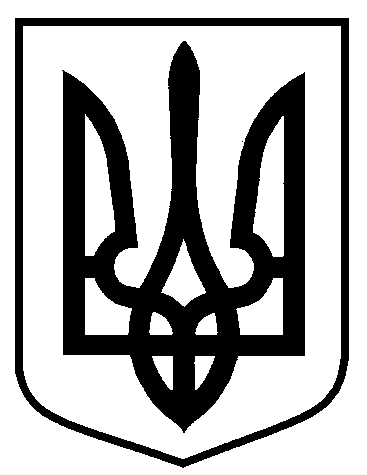 Сумська міська радаВиконавчий комітетРІШЕННЯвід               №Фролов 700-103Розіслати:  Кривцову А.В., Липовій С.А.                                                    Додатокдо рішення виконавчого комітету                                                                                     Сумської міської ради                                                                           від                  №ПЕРЕЛІКсуб’єктів господарювання - розповсюджувачів зовнішньої реклами, яким у період з 11 березня по 22 травня 2020  року нараховується плата за користування місцями, що перебувають в комунальній власності Сумської міської об’єднаної територіальної громади, для розміщення рекламних засобів, у розмірі 50%  від  визначеної  у договорах тимчасового користування місцями, що перебувають в комунальній власності, для розміщення рекламних  засобівВ.о. начальника управління архітектури та містобудування Сумської міської ради                           О. М. ФроловПро підтримку суб’єктів господарювання у сфері розміщення зовнішньої реклами на період здійснення заходів, спрямованих на запобігання виникненню і поширенню гострої респіраторної хвороби COVID-19, спричиненої коронавірусом SARS-CoV-2
            Враховуючи лист громадської спілки  «Асоціація операторів зовнішньої реклами України» № 12/08-5 від 12.08.2020,  відповідно до статті 327 Цивільного кодексу України, беручи до уваги Закон України «Про внесення змін до деяких законодавчих актів України, спрямованих на запобігання виникненню і поширенню коронавірусної  хвороби (COVID-19)»,  статтю 5 Закону України «Про захист населення від інфекційних хвороб», постанову Кабінету Міністрів України  від 11.03.2020 № 211 «Про запобігання поширенню на території України коронавірусу COVID-19», рішення міської комісії з питань техногенно-екологічної безпеки і надзвичайних ситуацій виконавчого комітету  Сумської міської ради від 16.03.2020 р. (пункт 3 протоколу № 7), пункт 32 Типових правил розміщення зовнішньої реклами, затверджених постановою Кабінету Міністрів України від 29 грудня 2003 року № 2067 (зі змінами), з метою попередження негативного впливу на суб’єктів господарювання в умовах обмежуючих  заходів, необхідних  для убезпечення мешканців від поширення коронавірусу COVID-19, керуючись  статтею 40 Закону України «Про місцеве самоврядування в Україні», виконавчий комітет Сумської міської радиВИРІШИВ:
          1. Плата за користування місцями, що перебувають в комунальній власності Сумської міської об’єднаної територіальної громади, для розміщення рекламних засобів, яка затверджена відповідними рішеннями виконавчого комітету Сумської міської ради, у період з 11 березня по 22 травня 2020 р. нараховується у розмірі 50%  від визначеної  у договорах тимчасового користування місцями, що перебувають в комунальній власності, для розміщення рекламних  засобів,  укладених до набрання чинності цим рішенням із розповсюджувачами зовнішньої реклами згідно з додатком до цього рішення.Застосування цього рішення не потребує внесення змін до договорів  тимчасового користування  місцями, що перебувають в комунальній власності Сумської міської об’єднаної територіальної громади, для розміщення  рекламних  засобів.     3. Управлінню архітектури та містобудування Сумської міської ради (Кривцов А.В.) до 01 листопада 2020 року забезпечити здійснення перерахунку плати за договорами тимчасового користування місцями, що перебувають в комунальній власності Сумської міської об’єднаної територіальної громади, для розміщення рекламних засобів відповідно до вимог цього рішення.    Департаменту комунікацій та інформаційної політики Сумської міської ради (Кохан А.І.) забезпечити оприлюднення даного рішення на офіційному сайті Сумської міської ради.Контроль за виконанням рішення залишаю за собою. 
Міський голова                                                                             О.М. Лисенко1ФОП Солдатенко Д.А.2ФОП Клименко О.П.3АТ КБ "ПРИВАТБАНК"4ОАО АБ "Укргазбанк"5ПОКП  Зевс6ТОВ "отц Шанс"8ФОП Кошеленко В.Б.9ФОП Вернігор А.М.10ТОВ "Тандем СВ"11ТОВ "Тандем СВ"12ТОВ "Рона Маркет"13ФОП Некрасов В.В.14ТОВ компанія "Техногрес"15ФОП Мігаль С.П.16ФОП Мигаль Я.С.17ФОП Антошенко О. І.18ТОВ "Медичний центр "Он клінік Суми"19ФОП Кіріченко Н.Г. 20ТОВ "Сервіс груп"21ФОП Мілаєнко Є.І.22ТОВ "Регіональний шинний склад"23ФОП Гуцан І.С.24ФОП Луговий С.В.25ФОП Маров В.Ю.26ФОП Янакаєва Н. О.27ТОВ "БВКК "Федорченко"28ФОП Сумбатов І.Р.29ТОВ "Девелопмент МАКС ЛЛС Автоінвестстрой-Суми"30ФОП Тернова О.О.31ТОВ ВКФ "Сілмет"   32ФОП Чернова Я.В. 33ФОП Кажанова В.В.34ПН Нагорна  Н.В. 35ТОВ "Моноліт-С" 36 ТОВ СВ "Аутдор"37ТОВ "Октагон Аутдор" м.Київ38ТОВ "Мед-сервіс Харків"39ДП "Суми-Аутдор" РА "Стар" у формі ТОВ40ДП "Біг-Борд"41ТОВ "Суми - Реклама"42ТОВ "Ескулап"43КП "Сумське міське бюро технічної інвентаризації" 44ДП  "Перехід  Аутдор"  45ПП  "Фабрика реклами" 46ФОП  Чванкін Р.В.  47ФОП  Кривошей І.М.48ФОП  Самсоненко В.П.49ТОВ "Довіра-аутдор" м. Київ50ТОВ "Рекордекс-Суми"51ФОП Горошко Т.В. 52ПН Скоробагатько Н. Б.53ТОВ "Торнадо"54ФОП  Дроб'язко В.А. 55ФОП Дроб'язко Б.В.56ФОП Коротенко В.В.57ФОП Пахомова О.В. 58ТОВ "Український автомобільний холдінг" 59ФОП Амелін А.Є. 60ФОП Білоцерківець О.Ю. 61ТОВ "Магазин № 218" 62Релігійна громада "Ковчег"  63ФОП Блажко Д. П.64ТОВ "Слобожанська промислова група"65ТОВ "ЕКО"66ФОП Курашвілі О.О. 67ФОП  Сорока А.П.   68ФОП Кульбачний Д.Ю.69Приватна гімназія «Просперітас»70Сумська обласна філармонія 71ПС ОСС "Центральний ринок міста Суми"72ПП "Розова чайка"  73ФОП Петренко Г.В. 74ФОП Баранова О.М. 75ФОП Погорєлова Н.Г.  76ТОВ Фірма "Руна-С"77ФОП Ховзун  С.В.   78ПП "Ніка" 79ФОП  Дворніченко Н.І.  80ТОВ "Ямал єнд Ко"81Лозинська Л.О.82Антонів І.П.(Чікен хат)83Алієв Гусейнага Агахан Огли84ТОВ "ФАЛВІ"85ФОП Жиленко Дмитро Сергійович86ТОВ"БУДТРЕЙДИНГ" 87ТОВ "Автограф"88Сумська громадсько-ділова газета "Ваш шанс" 89ПВК ТФ "Комбі" 90Орел Г.О.91ФОП  Малишевський С.Б.92ТОВ «АТБ-маркет»93ФОП Руденко О.С.94ФОП  Оксенчук І.В.95ФОП Оксенчук С.Е.96ФОП Романенко І.В.97ФОП Колоколов О.В. 98ФОП Кравченко В.А.99ТОВ " ТЕСКО"100ФОП Ульянівський В.А.101ФОП Пігуль В.І. 102ФОП Ульянінська І.В. 103ФОП Надточій Л.В.104ТОВ «Роналор Інтертеймент ЛТД» з 01.02.2018.ПАТ Універмаг "Луцьк"105ТОВ "Рєстінг плюс"106ТОВ «Фірма «ЕКО-Суми» 107ТОВ «Шафран и К»108ТОВ «Богдан-Авто-Суми»109ПВКФ «Сервісцентр» 110ТОВ «НВП «Екостандарт»111ПАТ«Українська страхова компанія «Княжа Вієнна Іншуранс Груп» 112ПАТ АБ «Столичний»113ФОП Чернецький С.І. 114ФОП Дідик С.В.115ФОП Богданов В.Д.116ФОП Олексенко Р.М.117Козлов М.О.118ТОВ "Европейська аграрна компанія"119ТОВ "Сумбудтранс"120ФОП Моцненко В.В.121ПН Таранушич В.В.122«КФ Консалтинг»123ТОВ "Артмотор"124ПП "Флоріс-С" 125ПАТ «Креді Агріколь Банк» 126ТОВ «Юпітер 9 Агросервіс» 127ТОВ "Альфа-1"128ТОВ "Лада"129ТОВ "Техноактив-С"130ФОП Сошенко Я.В.131ФОП Чернецький С.І. 132ТОВ «ВСК «ФРОСТЛЕНД» 133ФОП Стадник С. В.134ТОВ «Незалежна лабораторія «Інвітро» 135ФОП Глущенко О. М.136ФОП Петренко Г.В. 137ФОП Гула С.М.138ФОП Стадник С. В.139ТОВ «РТМ-Україна»140ФОП Стадник С. В. 141ТОВ «Мед-союз»142ФОП Максименко О.Ю.143ПН Нанка Т.І.144ФОП Бондар Є.В.145ФОП Кажанов О.І.146ФОП Кучер Г.М.147ФОП Стадник С. В.148ФОП Горькаєв С.М. 149ФОП Ткаченко С.О.150ФОП Сільванский О.С.151ТОВ «Автобетонбуд» 152ФОП Гармаш Б.І.153ПрАТ "Суми-авто" 154ТОВ Рекламна агенція «Апельсин-Суми»155ТОВ Туристична агенція «Юнітур»156ФОП Бондаренко Л.А.157ПЗІІ «МакДональдз ЮкрейнЛТД»158ФОП Стадник С. В.159ТОВ "Тиван"160ПрАТ "Суми-авто"161ФОП  Коломієць А.П.  